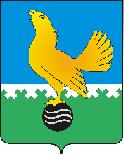 МУНИЦИПАЛЬНОЕ  ОБРАЗОВАНИЕгородской округ  Пыть-ЯхХанты-Мансийского автономного округа-ЮгрыАДМИНИСТРАЦИЯ ГОРОДАП О С Т А Н О В Л Е Н И ЕОт 28.12.2023									№ 367-паО внесении изменений в постановление администрации города от 13.12.2021 № 567-па«Об утверждении муниципальной программы «Безопасностьжизнедеятельности в городе Пыть-Яхе»(в ред. от 01.11.2022 № 488-па, от 25.11.2022 № 526-па, от 28.12.2022 № 579-па,от 02.08.2023 № 224-па)В соответствии со статьей 179 Бюджетного кодекса Российской Федерации, постановлением Правительства Ханты-Мансийского автономного округа-Югры от 31.10.2021 № 481-п «О государственной программе Ханты-Мансийского автономного округа-Югры «Безопасность жизнедеятельности», постановлением администрации города Пыть-Яха от 30.09.2021 № 453-па «О порядке разработки и реализации муниципальных программ города Пыть-Яха», внести в постановление администрации города от 13.12.2021 № 567-па «Об утверждении муниципальной программы «Безопасность жизнедеятельности в городе Пыть-Яхе» следующие изменения: 1. В приложении к постановлению:1.1. Паспорт муниципальной программы изложить в новой редакции согласно приложению.1.2. Таблицу № 1 «Распределение финансовых ресурсов муниципальной программы (по годам)» изложить в новой редакции согласно приложению.2. Управлению по внутренней политике (Т.В. Староста) опубликовать постановление в печатном средстве массовой информации «Официальный вестник» и дополнительно направить для размещения в сетевом издании в информационно-телекоммуникационной сети «Интернет» - pyt-yahinform.ru.3. Отделу по обеспечению информационной безопасности                                           (А.А. Мерзляков) разместить постановление на официальном сайте администрации города в сети Интернет.4. Настоящее постановление вступает в силу после его официального опубликования.5. Контроль за выполнением постановления оставляю за собой.Глава города Пыть-Яха 				                          Д.С.ГорбуновПриложениек постановлению администрациигорода Пыть-Яхаот 28.12.2023 № 367-паПаспорт муниципальной программыТаблица № 1Распределение финансовых ресурсов муниципальной программы (по годам)Наименование муниципальной программы Безопасность жизнедеятельности в городе Пыть-ЯхеБезопасность жизнедеятельности в городе Пыть-ЯхеБезопасность жизнедеятельности в городе Пыть-ЯхеБезопасность жизнедеятельности в городе Пыть-ЯхеБезопасность жизнедеятельности в городе Пыть-ЯхеСроки реализации муниципальной программы Сроки реализации муниципальной программы Сроки реализации муниципальной программы Сроки реализации муниципальной программы Сроки реализации муниципальной программы Сроки реализации муниципальной программы Сроки реализации муниципальной программы Сроки реализации муниципальной программы 2022-2025 годы и на период до 2030 года2022-2025 годы и на период до 2030 года2022-2025 годы и на период до 2030 годаКуратор муниципальной программы Глава города Глава города Глава города Глава города Глава города Глава города Глава города Глава города Глава города Глава города Глава города Глава города Глава города Глава города Глава города Глава города Ответственный исполнитель муниципальной программы Отдел по делам гражданской обороны, чрезвычайным ситуациям и территориальной обороныОтдел по делам гражданской обороны, чрезвычайным ситуациям и территориальной обороныОтдел по делам гражданской обороны, чрезвычайным ситуациям и территориальной обороныОтдел по делам гражданской обороны, чрезвычайным ситуациям и территориальной обороныОтдел по делам гражданской обороны, чрезвычайным ситуациям и территориальной обороныОтдел по делам гражданской обороны, чрезвычайным ситуациям и территориальной обороныОтдел по делам гражданской обороны, чрезвычайным ситуациям и территориальной обороныОтдел по делам гражданской обороны, чрезвычайным ситуациям и территориальной обороныОтдел по делам гражданской обороны, чрезвычайным ситуациям и территориальной обороныОтдел по делам гражданской обороны, чрезвычайным ситуациям и территориальной обороныОтдел по делам гражданской обороны, чрезвычайным ситуациям и территориальной обороныОтдел по делам гражданской обороны, чрезвычайным ситуациям и территориальной обороныОтдел по делам гражданской обороны, чрезвычайным ситуациям и территориальной обороныОтдел по делам гражданской обороны, чрезвычайным ситуациям и территориальной обороныОтдел по делам гражданской обороны, чрезвычайным ситуациям и территориальной обороныОтдел по делам гражданской обороны, чрезвычайным ситуациям и территориальной обороныСоисполнители муниципальной программы Муниципальное казенное учреждение «Единая дежурно-диспетчерская служба города Пыть-яха»Муниципальное казенное учреждение «Единая дежурно-диспетчерская служба города Пыть-яха»Муниципальное казенное учреждение «Единая дежурно-диспетчерская служба города Пыть-яха»Муниципальное казенное учреждение «Единая дежурно-диспетчерская служба города Пыть-яха»Муниципальное казенное учреждение «Единая дежурно-диспетчерская служба города Пыть-яха»Муниципальное казенное учреждение «Единая дежурно-диспетчерская служба города Пыть-яха»Муниципальное казенное учреждение «Единая дежурно-диспетчерская служба города Пыть-яха»Муниципальное казенное учреждение «Единая дежурно-диспетчерская служба города Пыть-яха»Муниципальное казенное учреждение «Единая дежурно-диспетчерская служба города Пыть-яха»Муниципальное казенное учреждение «Единая дежурно-диспетчерская служба города Пыть-яха»Муниципальное казенное учреждение «Единая дежурно-диспетчерская служба города Пыть-яха»Муниципальное казенное учреждение «Единая дежурно-диспетчерская служба города Пыть-яха»Муниципальное казенное учреждение «Единая дежурно-диспетчерская служба города Пыть-яха»Муниципальное казенное учреждение «Единая дежурно-диспетчерская служба города Пыть-яха»Муниципальное казенное учреждение «Единая дежурно-диспетчерская служба города Пыть-яха»Муниципальное казенное учреждение «Единая дежурно-диспетчерская служба города Пыть-яха»Цель муниципальной программы Обеспечение необходимого уровня безопасности жизнедеятельности, уровня защищенности населения и территории города Пыть-Яха, материальных и культурных ценностей от опасностей, возникающих при военных конфликтах, чрезвычайных ситуациях и при пожарахОбеспечение необходимого уровня безопасности жизнедеятельности, уровня защищенности населения и территории города Пыть-Яха, материальных и культурных ценностей от опасностей, возникающих при военных конфликтах, чрезвычайных ситуациях и при пожарахОбеспечение необходимого уровня безопасности жизнедеятельности, уровня защищенности населения и территории города Пыть-Яха, материальных и культурных ценностей от опасностей, возникающих при военных конфликтах, чрезвычайных ситуациях и при пожарахОбеспечение необходимого уровня безопасности жизнедеятельности, уровня защищенности населения и территории города Пыть-Яха, материальных и культурных ценностей от опасностей, возникающих при военных конфликтах, чрезвычайных ситуациях и при пожарахОбеспечение необходимого уровня безопасности жизнедеятельности, уровня защищенности населения и территории города Пыть-Яха, материальных и культурных ценностей от опасностей, возникающих при военных конфликтах, чрезвычайных ситуациях и при пожарахОбеспечение необходимого уровня безопасности жизнедеятельности, уровня защищенности населения и территории города Пыть-Яха, материальных и культурных ценностей от опасностей, возникающих при военных конфликтах, чрезвычайных ситуациях и при пожарахОбеспечение необходимого уровня безопасности жизнедеятельности, уровня защищенности населения и территории города Пыть-Яха, материальных и культурных ценностей от опасностей, возникающих при военных конфликтах, чрезвычайных ситуациях и при пожарахОбеспечение необходимого уровня безопасности жизнедеятельности, уровня защищенности населения и территории города Пыть-Яха, материальных и культурных ценностей от опасностей, возникающих при военных конфликтах, чрезвычайных ситуациях и при пожарахОбеспечение необходимого уровня безопасности жизнедеятельности, уровня защищенности населения и территории города Пыть-Яха, материальных и культурных ценностей от опасностей, возникающих при военных конфликтах, чрезвычайных ситуациях и при пожарахОбеспечение необходимого уровня безопасности жизнедеятельности, уровня защищенности населения и территории города Пыть-Яха, материальных и культурных ценностей от опасностей, возникающих при военных конфликтах, чрезвычайных ситуациях и при пожарахОбеспечение необходимого уровня безопасности жизнедеятельности, уровня защищенности населения и территории города Пыть-Яха, материальных и культурных ценностей от опасностей, возникающих при военных конфликтах, чрезвычайных ситуациях и при пожарахОбеспечение необходимого уровня безопасности жизнедеятельности, уровня защищенности населения и территории города Пыть-Яха, материальных и культурных ценностей от опасностей, возникающих при военных конфликтах, чрезвычайных ситуациях и при пожарахОбеспечение необходимого уровня безопасности жизнедеятельности, уровня защищенности населения и территории города Пыть-Яха, материальных и культурных ценностей от опасностей, возникающих при военных конфликтах, чрезвычайных ситуациях и при пожарахОбеспечение необходимого уровня безопасности жизнедеятельности, уровня защищенности населения и территории города Пыть-Яха, материальных и культурных ценностей от опасностей, возникающих при военных конфликтах, чрезвычайных ситуациях и при пожарахОбеспечение необходимого уровня безопасности жизнедеятельности, уровня защищенности населения и территории города Пыть-Яха, материальных и культурных ценностей от опасностей, возникающих при военных конфликтах, чрезвычайных ситуациях и при пожарахОбеспечение необходимого уровня безопасности жизнедеятельности, уровня защищенности населения и территории города Пыть-Яха, материальных и культурных ценностей от опасностей, возникающих при военных конфликтах, чрезвычайных ситуациях и при пожарахЗадачи муниципальной программы1.Совершенствование защиты населения, материальных и культурных ценностей от опасностей, возникающих при военных конфликтах и чрезвычайных ситуациях, включая обеспечение необходимого уровня готовности систем управления, связи, информирования и оповещения, а также сил и средств, предназначенных для предупреждения и ликвидации чрезвычайных ситуаций.2. Обеспечение необходимого уровня защищенности населения и объектов защиты от пожаров на территории города Пыть-Яха. 3.Создание условий для осуществления эффективной деятельности МКУ «ЕДДС города Пыть-Яха»1.Совершенствование защиты населения, материальных и культурных ценностей от опасностей, возникающих при военных конфликтах и чрезвычайных ситуациях, включая обеспечение необходимого уровня готовности систем управления, связи, информирования и оповещения, а также сил и средств, предназначенных для предупреждения и ликвидации чрезвычайных ситуаций.2. Обеспечение необходимого уровня защищенности населения и объектов защиты от пожаров на территории города Пыть-Яха. 3.Создание условий для осуществления эффективной деятельности МКУ «ЕДДС города Пыть-Яха»1.Совершенствование защиты населения, материальных и культурных ценностей от опасностей, возникающих при военных конфликтах и чрезвычайных ситуациях, включая обеспечение необходимого уровня готовности систем управления, связи, информирования и оповещения, а также сил и средств, предназначенных для предупреждения и ликвидации чрезвычайных ситуаций.2. Обеспечение необходимого уровня защищенности населения и объектов защиты от пожаров на территории города Пыть-Яха. 3.Создание условий для осуществления эффективной деятельности МКУ «ЕДДС города Пыть-Яха»1.Совершенствование защиты населения, материальных и культурных ценностей от опасностей, возникающих при военных конфликтах и чрезвычайных ситуациях, включая обеспечение необходимого уровня готовности систем управления, связи, информирования и оповещения, а также сил и средств, предназначенных для предупреждения и ликвидации чрезвычайных ситуаций.2. Обеспечение необходимого уровня защищенности населения и объектов защиты от пожаров на территории города Пыть-Яха. 3.Создание условий для осуществления эффективной деятельности МКУ «ЕДДС города Пыть-Яха»1.Совершенствование защиты населения, материальных и культурных ценностей от опасностей, возникающих при военных конфликтах и чрезвычайных ситуациях, включая обеспечение необходимого уровня готовности систем управления, связи, информирования и оповещения, а также сил и средств, предназначенных для предупреждения и ликвидации чрезвычайных ситуаций.2. Обеспечение необходимого уровня защищенности населения и объектов защиты от пожаров на территории города Пыть-Яха. 3.Создание условий для осуществления эффективной деятельности МКУ «ЕДДС города Пыть-Яха»1.Совершенствование защиты населения, материальных и культурных ценностей от опасностей, возникающих при военных конфликтах и чрезвычайных ситуациях, включая обеспечение необходимого уровня готовности систем управления, связи, информирования и оповещения, а также сил и средств, предназначенных для предупреждения и ликвидации чрезвычайных ситуаций.2. Обеспечение необходимого уровня защищенности населения и объектов защиты от пожаров на территории города Пыть-Яха. 3.Создание условий для осуществления эффективной деятельности МКУ «ЕДДС города Пыть-Яха»1.Совершенствование защиты населения, материальных и культурных ценностей от опасностей, возникающих при военных конфликтах и чрезвычайных ситуациях, включая обеспечение необходимого уровня готовности систем управления, связи, информирования и оповещения, а также сил и средств, предназначенных для предупреждения и ликвидации чрезвычайных ситуаций.2. Обеспечение необходимого уровня защищенности населения и объектов защиты от пожаров на территории города Пыть-Яха. 3.Создание условий для осуществления эффективной деятельности МКУ «ЕДДС города Пыть-Яха»1.Совершенствование защиты населения, материальных и культурных ценностей от опасностей, возникающих при военных конфликтах и чрезвычайных ситуациях, включая обеспечение необходимого уровня готовности систем управления, связи, информирования и оповещения, а также сил и средств, предназначенных для предупреждения и ликвидации чрезвычайных ситуаций.2. Обеспечение необходимого уровня защищенности населения и объектов защиты от пожаров на территории города Пыть-Яха. 3.Создание условий для осуществления эффективной деятельности МКУ «ЕДДС города Пыть-Яха»1.Совершенствование защиты населения, материальных и культурных ценностей от опасностей, возникающих при военных конфликтах и чрезвычайных ситуациях, включая обеспечение необходимого уровня готовности систем управления, связи, информирования и оповещения, а также сил и средств, предназначенных для предупреждения и ликвидации чрезвычайных ситуаций.2. Обеспечение необходимого уровня защищенности населения и объектов защиты от пожаров на территории города Пыть-Яха. 3.Создание условий для осуществления эффективной деятельности МКУ «ЕДДС города Пыть-Яха»1.Совершенствование защиты населения, материальных и культурных ценностей от опасностей, возникающих при военных конфликтах и чрезвычайных ситуациях, включая обеспечение необходимого уровня готовности систем управления, связи, информирования и оповещения, а также сил и средств, предназначенных для предупреждения и ликвидации чрезвычайных ситуаций.2. Обеспечение необходимого уровня защищенности населения и объектов защиты от пожаров на территории города Пыть-Яха. 3.Создание условий для осуществления эффективной деятельности МКУ «ЕДДС города Пыть-Яха»1.Совершенствование защиты населения, материальных и культурных ценностей от опасностей, возникающих при военных конфликтах и чрезвычайных ситуациях, включая обеспечение необходимого уровня готовности систем управления, связи, информирования и оповещения, а также сил и средств, предназначенных для предупреждения и ликвидации чрезвычайных ситуаций.2. Обеспечение необходимого уровня защищенности населения и объектов защиты от пожаров на территории города Пыть-Яха. 3.Создание условий для осуществления эффективной деятельности МКУ «ЕДДС города Пыть-Яха»1.Совершенствование защиты населения, материальных и культурных ценностей от опасностей, возникающих при военных конфликтах и чрезвычайных ситуациях, включая обеспечение необходимого уровня готовности систем управления, связи, информирования и оповещения, а также сил и средств, предназначенных для предупреждения и ликвидации чрезвычайных ситуаций.2. Обеспечение необходимого уровня защищенности населения и объектов защиты от пожаров на территории города Пыть-Яха. 3.Создание условий для осуществления эффективной деятельности МКУ «ЕДДС города Пыть-Яха»1.Совершенствование защиты населения, материальных и культурных ценностей от опасностей, возникающих при военных конфликтах и чрезвычайных ситуациях, включая обеспечение необходимого уровня готовности систем управления, связи, информирования и оповещения, а также сил и средств, предназначенных для предупреждения и ликвидации чрезвычайных ситуаций.2. Обеспечение необходимого уровня защищенности населения и объектов защиты от пожаров на территории города Пыть-Яха. 3.Создание условий для осуществления эффективной деятельности МКУ «ЕДДС города Пыть-Яха»1.Совершенствование защиты населения, материальных и культурных ценностей от опасностей, возникающих при военных конфликтах и чрезвычайных ситуациях, включая обеспечение необходимого уровня готовности систем управления, связи, информирования и оповещения, а также сил и средств, предназначенных для предупреждения и ликвидации чрезвычайных ситуаций.2. Обеспечение необходимого уровня защищенности населения и объектов защиты от пожаров на территории города Пыть-Яха. 3.Создание условий для осуществления эффективной деятельности МКУ «ЕДДС города Пыть-Яха»1.Совершенствование защиты населения, материальных и культурных ценностей от опасностей, возникающих при военных конфликтах и чрезвычайных ситуациях, включая обеспечение необходимого уровня готовности систем управления, связи, информирования и оповещения, а также сил и средств, предназначенных для предупреждения и ликвидации чрезвычайных ситуаций.2. Обеспечение необходимого уровня защищенности населения и объектов защиты от пожаров на территории города Пыть-Яха. 3.Создание условий для осуществления эффективной деятельности МКУ «ЕДДС города Пыть-Яха»1.Совершенствование защиты населения, материальных и культурных ценностей от опасностей, возникающих при военных конфликтах и чрезвычайных ситуациях, включая обеспечение необходимого уровня готовности систем управления, связи, информирования и оповещения, а также сил и средств, предназначенных для предупреждения и ликвидации чрезвычайных ситуаций.2. Обеспечение необходимого уровня защищенности населения и объектов защиты от пожаров на территории города Пыть-Яха. 3.Создание условий для осуществления эффективной деятельности МКУ «ЕДДС города Пыть-Яха»Подпрограммы 1.Организация и обеспечение мероприятий в сфере гражданской обороны, защиты населения и территории города Пыть-Яха.2.Укрепление пожарной безопасности в городе Пыть-Яхе.3.Материально-техническое и финансовое обеспечение деятельности МКУ «ЕДДС города Пыть-Яха»1.Организация и обеспечение мероприятий в сфере гражданской обороны, защиты населения и территории города Пыть-Яха.2.Укрепление пожарной безопасности в городе Пыть-Яхе.3.Материально-техническое и финансовое обеспечение деятельности МКУ «ЕДДС города Пыть-Яха»1.Организация и обеспечение мероприятий в сфере гражданской обороны, защиты населения и территории города Пыть-Яха.2.Укрепление пожарной безопасности в городе Пыть-Яхе.3.Материально-техническое и финансовое обеспечение деятельности МКУ «ЕДДС города Пыть-Яха»1.Организация и обеспечение мероприятий в сфере гражданской обороны, защиты населения и территории города Пыть-Яха.2.Укрепление пожарной безопасности в городе Пыть-Яхе.3.Материально-техническое и финансовое обеспечение деятельности МКУ «ЕДДС города Пыть-Яха»1.Организация и обеспечение мероприятий в сфере гражданской обороны, защиты населения и территории города Пыть-Яха.2.Укрепление пожарной безопасности в городе Пыть-Яхе.3.Материально-техническое и финансовое обеспечение деятельности МКУ «ЕДДС города Пыть-Яха»1.Организация и обеспечение мероприятий в сфере гражданской обороны, защиты населения и территории города Пыть-Яха.2.Укрепление пожарной безопасности в городе Пыть-Яхе.3.Материально-техническое и финансовое обеспечение деятельности МКУ «ЕДДС города Пыть-Яха»1.Организация и обеспечение мероприятий в сфере гражданской обороны, защиты населения и территории города Пыть-Яха.2.Укрепление пожарной безопасности в городе Пыть-Яхе.3.Материально-техническое и финансовое обеспечение деятельности МКУ «ЕДДС города Пыть-Яха»1.Организация и обеспечение мероприятий в сфере гражданской обороны, защиты населения и территории города Пыть-Яха.2.Укрепление пожарной безопасности в городе Пыть-Яхе.3.Материально-техническое и финансовое обеспечение деятельности МКУ «ЕДДС города Пыть-Яха»1.Организация и обеспечение мероприятий в сфере гражданской обороны, защиты населения и территории города Пыть-Яха.2.Укрепление пожарной безопасности в городе Пыть-Яхе.3.Материально-техническое и финансовое обеспечение деятельности МКУ «ЕДДС города Пыть-Яха»1.Организация и обеспечение мероприятий в сфере гражданской обороны, защиты населения и территории города Пыть-Яха.2.Укрепление пожарной безопасности в городе Пыть-Яхе.3.Материально-техническое и финансовое обеспечение деятельности МКУ «ЕДДС города Пыть-Яха»1.Организация и обеспечение мероприятий в сфере гражданской обороны, защиты населения и территории города Пыть-Яха.2.Укрепление пожарной безопасности в городе Пыть-Яхе.3.Материально-техническое и финансовое обеспечение деятельности МКУ «ЕДДС города Пыть-Яха»1.Организация и обеспечение мероприятий в сфере гражданской обороны, защиты населения и территории города Пыть-Яха.2.Укрепление пожарной безопасности в городе Пыть-Яхе.3.Материально-техническое и финансовое обеспечение деятельности МКУ «ЕДДС города Пыть-Яха»1.Организация и обеспечение мероприятий в сфере гражданской обороны, защиты населения и территории города Пыть-Яха.2.Укрепление пожарной безопасности в городе Пыть-Яхе.3.Материально-техническое и финансовое обеспечение деятельности МКУ «ЕДДС города Пыть-Яха»1.Организация и обеспечение мероприятий в сфере гражданской обороны, защиты населения и территории города Пыть-Яха.2.Укрепление пожарной безопасности в городе Пыть-Яхе.3.Материально-техническое и финансовое обеспечение деятельности МКУ «ЕДДС города Пыть-Яха»1.Организация и обеспечение мероприятий в сфере гражданской обороны, защиты населения и территории города Пыть-Яха.2.Укрепление пожарной безопасности в городе Пыть-Яхе.3.Материально-техническое и финансовое обеспечение деятельности МКУ «ЕДДС города Пыть-Яха»1.Организация и обеспечение мероприятий в сфере гражданской обороны, защиты населения и территории города Пыть-Яха.2.Укрепление пожарной безопасности в городе Пыть-Яхе.3.Материально-техническое и финансовое обеспечение деятельности МКУ «ЕДДС города Пыть-Яха»Целевые показатели муниципальной программы № п/пНаименование целевого показателяДокумент - основаниеДокумент - основаниеЗначение показателя по годамЗначение показателя по годамЗначение показателя по годамЗначение показателя по годамЗначение показателя по годамЗначение показателя по годамЗначение показателя по годамЗначение показателя по годамЗначение показателя по годамЗначение показателя по годамЗначение показателя по годамЗначение показателя по годамЦелевые показатели муниципальной программы № п/пНаименование целевого показателяДокумент - основаниеДокумент - основаниеБазовое значение2021 (оценка)202220232024202420252026-20302026-2030На момент окончания реализации муниципальной программыНа момент окончания реализации муниципальной программыНа момент окончания реализации муниципальной программыОтветственный исполнитель/ соисполнитель за достижение показателяЦелевые показатели муниципальной программы 1Количество обученных специалистов, уполномоченных решать задачи в сфере ГО и ЧС (чел.)Федеральный закон от 21.12.1994 № 68-ФЗ «О защите населения и территорий от чрезвычайных ситуаций природного и техногенного характера», Федеральный закон от 12.02.1998 № 28-ФЗ «О гражданской обороне», Федеральный закон от 21.12.1994 № 69-ФЗ «О пожарной безопасности»Федеральный закон от 21.12.1994 № 68-ФЗ «О защите населения и территорий от чрезвычайных ситуаций природного и техногенного характера», Федеральный закон от 12.02.1998 № 28-ФЗ «О гражданской обороне», Федеральный закон от 21.12.1994 № 69-ФЗ «О пожарной безопасности»3333331515272727Отдел по делам ГО, ЧС и ТОЦелевые показатели муниципальной программы 2Количество изготовленных, приобретенных и распространенных памяток, брошюр, плакатов (шт.) Федеральный закон от 21.12.1994 № 69-ФЗ «О пожарной безопасности», Федеральный закон от 12.02.1998 № 28-ФЗ «О гражданской обороне»Федеральный закон от 21.12.1994 № 69-ФЗ «О пожарной безопасности», Федеральный закон от 12.02.1998 № 28-ФЗ «О гражданской обороне»3500350035003500350035001750017500315003150031500Отдел по делам ГО, ЧС и ТОЦелевые показатели муниципальной программы 3Количество размещенной в средствах массовой информации аудио, видео и печатной информации по обучению населения и территорий от угроз природного и техногенного характера (шт.)Федеральный закон от 12.02.1998 № 28-ФЗ «О гражданской обороне», Федеральный закон от 21.12.1994 № 69-ФЗ «О пожарной безопасности»Федеральный закон от 12.02.1998 № 28-ФЗ «О гражданской обороне», Федеральный закон от 21.12.1994 № 69-ФЗ «О пожарной безопасности»2222221010181818Отдел по делам ГО, ЧС и ТОЦелевые показатели муниципальной программы 4Изготовление и установка информационных знаков по безопасности на водных объектах (шт.)Федеральный закон от 22.07.2008 № 123-ФЗ «Технический регламент о требованиях пожарной безопасности»Федеральный закон от 22.07.2008 № 123-ФЗ «Технический регламент о требованиях пожарной безопасности»5555552525454545Отдел по делам ГО, ЧС и ТОЦелевые показатели муниципальной программы 5Доля наружных источников противопожарного водоснабжения, находящихся в исправном состоянии, % Лесной кодекс Российской Федерации, постановление Правительства Российской Федерации от 07.10.2020 № 1614 «Об утверждении Правил пожарной безопасности в лесах», постановление Правительства Российской Федерации от 16.09.2020 № 1479 «Об утверждении Правил противопожарного режима в Российской Федерации»Лесной кодекс Российской Федерации, постановление Правительства Российской Федерации от 07.10.2020 № 1614 «Об утверждении Правил пожарной безопасности в лесах», постановление Правительства Российской Федерации от 16.09.2020 № 1479 «Об утверждении Правил противопожарного режима в Российской Федерации»100100100100100100100100100100100Отдел по делам ГО, ЧС и ТОЦелевые показатели муниципальной программы 6Доля прочищенных и обновленных минерализованных полос и противопожарных разрывов, %Федеральный закон от 21.12.1994 № 68-ФЗ «О защите населения и территорий от чрезвычайных ситуаций природного и техногенного характера»Федеральный закон от 21.12.1994 № 68-ФЗ «О защите населения и территорий от чрезвычайных ситуаций природного и техногенного характера»100100100100100100100100100100100Отдел по делам ГО, ЧС и ТОЦелевые показатели муниципальной программы 7Обеспеченность готовности к реагированию на угрозу или возникновение чрезвычайных ситуаций, эффективности взаимодействия привлекаемых служб и средств для предупреждения и ликвидации чрезвычайных ситуаций на территории города Пыть-Яха, %Постановление Правительства Ханты-Мансийского автономного округа - Югры от 08.09.2006 № 211-п «О системе оповещения и информирования населения об угрозе возникновения или о возникновении чрезвычайных ситуаций природного и техногенного характера, об опасностях, возникающих при военных конфликтах или вследствие этих конфликтов», Федеральный закон от 21.12.1994 № 68-ФЗ «О защите населения и территорий от чрезвычайных ситуаций природного и техногенного характера», Федеральный закон от 12.02.1998 № 28-ФЗ «О гражданской обороне»Постановление Правительства Ханты-Мансийского автономного округа - Югры от 08.09.2006 № 211-п «О системе оповещения и информирования населения об угрозе возникновения или о возникновении чрезвычайных ситуаций природного и техногенного характера, об опасностях, возникающих при военных конфликтах или вследствие этих конфликтов», Федеральный закон от 21.12.1994 № 68-ФЗ «О защите населения и территорий от чрезвычайных ситуаций природного и техногенного характера», Федеральный закон от 12.02.1998 № 28-ФЗ «О гражданской обороне»100100100100100100100100100100100Отдел по делам ГО, ЧС и ТОПараметры финансового обеспечения муниципальной программы Источники финансированияИсточники финансированияРасходы по годам (тыс. рублей)Расходы по годам (тыс. рублей)Расходы по годам (тыс. рублей)Расходы по годам (тыс. рублей)Расходы по годам (тыс. рублей)Расходы по годам (тыс. рублей)Расходы по годам (тыс. рублей)Расходы по годам (тыс. рублей)Расходы по годам (тыс. рублей)Расходы по годам (тыс. рублей)Расходы по годам (тыс. рублей)Расходы по годам (тыс. рублей)Расходы по годам (тыс. рублей)Расходы по годам (тыс. рублей)Параметры финансового обеспечения муниципальной программы Источники финансированияИсточники финансированияВсего202220222023202320232024202420242025202520252026- 20302026- 2030Параметры финансового обеспечения муниципальной программы всеговсего226982,324908,424908,424886,424886,424886,425302,925302,925302,925314,125314,125314,1126570,5126570,5Параметры финансового обеспечения муниципальной программы федеральный бюджетфедеральный бюджет0,00,00,00,00,00,00,00,00,00,00,00,00,00,0Параметры финансового обеспечения муниципальной программы бюджет автономного округабюджет автономного округа0,00,00,00,00,00,00,00,00,00,00,00,00,00,0Параметры финансового обеспечения муниципальной программы местный бюджетместный бюджет226982,324908,424908,424886,424886,424886,425302,925302,925302,925314,125314,125314,1126570,5126570,5Параметры финансового обеспечения муниципальной программы иные источники финансированияиные источники финансирования0,00,00,00,00,00,00,00,00,00,00,00,00,00,0Параметры финансового обеспечения региональных проектов, проектов автономного округа, муниципальных проектов, реализуемый на основе проектной инициативы Муниципальной программой не предусмотреноМуниципальной программой не предусмотреноМуниципальной программой не предусмотреноМуниципальной программой не предусмотреноМуниципальной программой не предусмотреноМуниципальной программой не предусмотреноМуниципальной программой не предусмотреноМуниципальной программой не предусмотреноМуниципальной программой не предусмотреноМуниципальной программой не предусмотреноМуниципальной программой не предусмотреноМуниципальной программой не предусмотреноМуниципальной программой не предусмотреноМуниципальной программой не предусмотреноМуниципальной программой не предусмотреноМуниципальной программой не предусмотрено№№Структурный элемент(основное мероприятие) муниципальной программы Структурный элемент(основное мероприятие) муниципальной программы Ответственный исполнитель/соисполнитель Источники финансирования Финансовые затраты на реализацию (тыс. рублей) Финансовые затраты на реализацию (тыс. рублей) Финансовые затраты на реализацию (тыс. рублей) Финансовые затраты на реализацию (тыс. рублей) Финансовые затраты на реализацию (тыс. рублей) Финансовые затраты на реализацию (тыс. рублей) №№Структурный элемент(основное мероприятие) муниципальной программы Структурный элемент(основное мероприятие) муниципальной программы Ответственный исполнитель/соисполнитель Источники финансирования всегов том числев том числев том числев том числев том числе№№Структурный элемент(основное мероприятие) муниципальной программы Структурный элемент(основное мероприятие) муниципальной программы Ответственный исполнитель/соисполнитель Источники финансирования всего2022 г.2023 г.2024 г.2025 г.2026-2030 г122345678910Подпрограмма 1 «Организация и обеспечение мероприятий в сфере гражданской обороны, защиты населения и территории города Пыть-Яха» Подпрограмма 1 «Организация и обеспечение мероприятий в сфере гражданской обороны, защиты населения и территории города Пыть-Яха» Подпрограмма 1 «Организация и обеспечение мероприятий в сфере гражданской обороны, защиты населения и территории города Пыть-Яха» Подпрограмма 1 «Организация и обеспечение мероприятий в сфере гражданской обороны, защиты населения и территории города Пыть-Яха» Подпрограмма 1 «Организация и обеспечение мероприятий в сфере гражданской обороны, защиты населения и территории города Пыть-Яха» Подпрограмма 1 «Организация и обеспечение мероприятий в сфере гражданской обороны, защиты населения и территории города Пыть-Яха» Подпрограмма 1 «Организация и обеспечение мероприятий в сфере гражданской обороны, защиты населения и территории города Пыть-Яха» Подпрограмма 1 «Организация и обеспечение мероприятий в сфере гражданской обороны, защиты населения и территории города Пыть-Яха» Подпрограмма 1 «Организация и обеспечение мероприятий в сфере гражданской обороны, защиты населения и территории города Пыть-Яха» Подпрограмма 1 «Организация и обеспечение мероприятий в сфере гражданской обороны, защиты населения и территории города Пыть-Яха» Подпрограмма 1 «Организация и обеспечение мероприятий в сфере гражданской обороны, защиты населения и территории города Пыть-Яха» 1.1.Основное мероприятие«Переподготовка и повышение квалификации работников»(показатель №1) Основное мероприятие«Переподготовка и повышение квалификации работников»(показатель №1) Отдел по делам ГО, ЧС и ТОвсего133,513,515,015,015,075,01.1.Основное мероприятие«Переподготовка и повышение квалификации работников»(показатель №1) Основное мероприятие«Переподготовка и повышение квалификации работников»(показатель №1) Отдел по делам ГО, ЧС и ТОфедеральный бюджет0,00,00,00,00,00,01.1.Основное мероприятие«Переподготовка и повышение квалификации работников»(показатель №1) Основное мероприятие«Переподготовка и повышение квалификации работников»(показатель №1) Отдел по делам ГО, ЧС и ТОбюджет автономного округа0,00,00,00,00,00,01.1.Основное мероприятие«Переподготовка и повышение квалификации работников»(показатель №1) Основное мероприятие«Переподготовка и повышение квалификации работников»(показатель №1) Отдел по делам ГО, ЧС и ТОместный бюджет133,513,515,015,015,075,01.1.Основное мероприятие«Переподготовка и повышение квалификации работников»(показатель №1) Основное мероприятие«Переподготовка и повышение квалификации работников»(показатель №1) Отдел по делам ГО, ЧС и ТОиные источники финансирования0,00,00,00,00,00,01.2. Основное мероприятие «Проведение пропаганды и обучения населения способам защиты и действиям в чрезвычайных ситуациях» Основное мероприятие «Проведение пропаганды и обучения населения способам защиты и действиям в чрезвычайных ситуациях»Отдел по делам ГО, ЧС и ТОвсего1026,0114,0114,0114,0114,0570,01.2. Основное мероприятие «Проведение пропаганды и обучения населения способам защиты и действиям в чрезвычайных ситуациях» Основное мероприятие «Проведение пропаганды и обучения населения способам защиты и действиям в чрезвычайных ситуациях»Отдел по делам ГО, ЧС и ТОфедеральный бюджет0,00,00,00,00,00,01.2. Основное мероприятие «Проведение пропаганды и обучения населения способам защиты и действиям в чрезвычайных ситуациях» Основное мероприятие «Проведение пропаганды и обучения населения способам защиты и действиям в чрезвычайных ситуациях»Отдел по делам ГО, ЧС и ТОбюджет автономного округа0,00,00,00,00,00,01.2. Основное мероприятие «Проведение пропаганды и обучения населения способам защиты и действиям в чрезвычайных ситуациях» Основное мероприятие «Проведение пропаганды и обучения населения способам защиты и действиям в чрезвычайных ситуациях»Отдел по делам ГО, ЧС и ТОместный бюджет1026,0114,0114,0114,0114,0570,01.2. Основное мероприятие «Проведение пропаганды и обучения населения способам защиты и действиям в чрезвычайных ситуациях» Основное мероприятие «Проведение пропаганды и обучения населения способам защиты и действиям в чрезвычайных ситуациях»Отдел по делам ГО, ЧС и ТОиные источники финансирования0,00,00,00,00,00,01.2.1 «Изготовление, приобретение и распространение памяток, брошюр, плакатов» (показатель №2)  «Изготовление, приобретение и распространение памяток, брошюр, плакатов» (показатель №2) Отдел по делам ГО, ЧС и ТОвсего396,944,144,144,144,1220,51.2.1 «Изготовление, приобретение и распространение памяток, брошюр, плакатов» (показатель №2)  «Изготовление, приобретение и распространение памяток, брошюр, плакатов» (показатель №2) Отдел по делам ГО, ЧС и ТОфедеральный бюджет0,00,00,00,00,00,01.2.1 «Изготовление, приобретение и распространение памяток, брошюр, плакатов» (показатель №2)  «Изготовление, приобретение и распространение памяток, брошюр, плакатов» (показатель №2) Отдел по делам ГО, ЧС и ТОбюджет автономного округа0,00,00,00,00,00,01.2.1 «Изготовление, приобретение и распространение памяток, брошюр, плакатов» (показатель №2)  «Изготовление, приобретение и распространение памяток, брошюр, плакатов» (показатель №2) Отдел по делам ГО, ЧС и ТОместный бюджет396,944,144,144,144,1220,51.2.1 «Изготовление, приобретение и распространение памяток, брошюр, плакатов» (показатель №2)  «Изготовление, приобретение и распространение памяток, брошюр, плакатов» (показатель №2) Отдел по делам ГО, ЧС и ТОиные источники финансирования0,00,00,00,00,00,01.2.2 «Размещение в средствах массовой информации и аудио, видео и печатной информации» (показатель №3) «Размещение в средствах массовой информации и аудио, видео и печатной информации» (показатель №3)Отдел по делам ГО, ЧС и ТОвсего629,169,969,969,969,9349,51.2.2 «Размещение в средствах массовой информации и аудио, видео и печатной информации» (показатель №3) «Размещение в средствах массовой информации и аудио, видео и печатной информации» (показатель №3)Отдел по делам ГО, ЧС и ТОфедеральный бюджет0,00,00,00,00,00,01.2.2 «Размещение в средствах массовой информации и аудио, видео и печатной информации» (показатель №3) «Размещение в средствах массовой информации и аудио, видео и печатной информации» (показатель №3)Отдел по делам ГО, ЧС и ТОбюджет автономного округа0,00,00,00,00,00,01.2.2 «Размещение в средствах массовой информации и аудио, видео и печатной информации» (показатель №3) «Размещение в средствах массовой информации и аудио, видео и печатной информации» (показатель №3)Отдел по делам ГО, ЧС и ТОместный бюджет629,169,969,969,969,9349,51.2.2 «Размещение в средствах массовой информации и аудио, видео и печатной информации» (показатель №3) «Размещение в средствах массовой информации и аудио, видео и печатной информации» (показатель №3)Отдел по делам ГО, ЧС и ТОиные источники финансирования0,00,00,00,00,00,01.3.Основное мероприятие «Изготовление и установка информационных знаков по безопасности и на водных объектах» (показатель №4)Основное мероприятие «Изготовление и установка информационных знаков по безопасности и на водных объектах» (показатель №4)Отдел по делам ГО, ЧС и ТОвсего115,711,713,013,013,065,01.3.Основное мероприятие «Изготовление и установка информационных знаков по безопасности и на водных объектах» (показатель №4)Основное мероприятие «Изготовление и установка информационных знаков по безопасности и на водных объектах» (показатель №4)Отдел по делам ГО, ЧС и ТОфедеральный бюджет0,00,00,00,00,00,01.3.Основное мероприятие «Изготовление и установка информационных знаков по безопасности и на водных объектах» (показатель №4)Основное мероприятие «Изготовление и установка информационных знаков по безопасности и на водных объектах» (показатель №4)Отдел по делам ГО, ЧС и ТОбюджет автономного округа0,00,00,00,00,00,01.3.Основное мероприятие «Изготовление и установка информационных знаков по безопасности и на водных объектах» (показатель №4)Основное мероприятие «Изготовление и установка информационных знаков по безопасности и на водных объектах» (показатель №4)Отдел по делам ГО, ЧС и ТОместный бюджет115,711,713,013,013,065,01.3.Основное мероприятие «Изготовление и установка информационных знаков по безопасности и на водных объектах» (показатель №4)Основное мероприятие «Изготовление и установка информационных знаков по безопасности и на водных объектах» (показатель №4)Отдел по делам ГО, ЧС и ТОиные источники финансирования0,00,00,00,00,00,01.4Основное мероприятие«Повышение защиты населения и территории от угроз природного и техногенного характера»Основное мероприятие«Повышение защиты населения и территории от угроз природного и техногенного характера»МКУ ЕДДС г.Пыть-Яхвсего17553,52011,11380,02023,22023,210116,01.4Основное мероприятие«Повышение защиты населения и территории от угроз природного и техногенного характера»Основное мероприятие«Повышение защиты населения и территории от угроз природного и техногенного характера»МКУ ЕДДС г.Пыть-Яхфедеральный бюджет0,00,00,00,00,00,01.4Основное мероприятие«Повышение защиты населения и территории от угроз природного и техногенного характера»Основное мероприятие«Повышение защиты населения и территории от угроз природного и техногенного характера»МКУ ЕДДС г.Пыть-Яхбюджет автономного округа0,00,00,00,00,00,01.4Основное мероприятие«Повышение защиты населения и территории от угроз природного и техногенного характера»Основное мероприятие«Повышение защиты населения и территории от угроз природного и техногенного характера»МКУ ЕДДС г.Пыть-Яхместный бюджет17553,52011,11380,02023,22023,210116,01.4Основное мероприятие«Повышение защиты населения и территории от угроз природного и техногенного характера»Основное мероприятие«Повышение защиты населения и территории от угроз природного и техногенного характера»МКУ ЕДДС г.Пыть-Яхиные источники финансирования0,00,00,00,00,00,01.4.1 «Создание и содержание необходимого материального запаса для системы оповещения населения» (показатель №7) «Создание и содержание необходимого материального запаса для системы оповещения населения» (показатель №7)МКУ ЕДДС г.Пыть-Яхвсего4185,6523,20,0523,2523,22616,01.4.1 «Создание и содержание необходимого материального запаса для системы оповещения населения» (показатель №7) «Создание и содержание необходимого материального запаса для системы оповещения населения» (показатель №7)МКУ ЕДДС г.Пыть-Яхфедеральный бюджет0,00,00,00,00,00,01.4.1 «Создание и содержание необходимого материального запаса для системы оповещения населения» (показатель №7) «Создание и содержание необходимого материального запаса для системы оповещения населения» (показатель №7)МКУ ЕДДС г.Пыть-Яхбюджет автономного округа0,00,00,00,00,00,01.4.1 «Создание и содержание необходимого материального запаса для системы оповещения населения» (показатель №7) «Создание и содержание необходимого материального запаса для системы оповещения населения» (показатель №7)МКУ ЕДДС г.Пыть-Яхместный бюджет4185,6523,20,0523,2523,22616,01.4.1 «Создание и содержание необходимого материального запаса для системы оповещения населения» (показатель №7) «Создание и содержание необходимого материального запаса для системы оповещения населения» (показатель №7)МКУ ЕДДС г.Пыть-Яхиные источники финансирования0,00,00,00,00,00,01.4.2 «Техническое обслуживание РАСЦО» (показатель №7) «Техническое обслуживание РАСЦО» (показатель №7)МКУ ЕДДС г.Пыть-Яхвсего13367,91487,91380,01500,01500,07500,01.4.2 «Техническое обслуживание РАСЦО» (показатель №7) «Техническое обслуживание РАСЦО» (показатель №7)МКУ ЕДДС г.Пыть-Яхфедеральный бюджет0,00,00,00,00,00,01.4.2 «Техническое обслуживание РАСЦО» (показатель №7) «Техническое обслуживание РАСЦО» (показатель №7)МКУ ЕДДС г.Пыть-Яхбюджет автономного округа0,00,00,00,00,00,01.4.2 «Техническое обслуживание РАСЦО» (показатель №7) «Техническое обслуживание РАСЦО» (показатель №7)МКУ ЕДДС г.Пыть-Яхместный бюджет13367,91487,91380,01500,01500,07500,01.4.2 «Техническое обслуживание РАСЦО» (показатель №7) «Техническое обслуживание РАСЦО» (показатель №7)МКУ ЕДДС г.Пыть-Яхиные источники финансирования0,00,00,00,00,00,0Итого по подпрограмме 1Итого по подпрограмме 1всего18828,72150,31522,02165,22165,210826,0Итого по подпрограмме 1Итого по подпрограмме 1федеральный бюджет0,00,00,00,00,00,0Итого по подпрограмме 1Итого по подпрограмме 1бюджет автономного округа0,00,00,00,00,00,0Итого по подпрограмме 1Итого по подпрограмме 1местный бюджет18828,72150,31522,02165,22165,210826,0Итого по подпрограмме 1Итого по подпрограмме 1иные источники финансирования0,00,00,00,00,00,0Подпрограмма 2 «Укрепление пожарной безопасности в городе Пыть-Яхе» Подпрограмма 2 «Укрепление пожарной безопасности в городе Пыть-Яхе» Подпрограмма 2 «Укрепление пожарной безопасности в городе Пыть-Яхе» Подпрограмма 2 «Укрепление пожарной безопасности в городе Пыть-Яхе» Подпрограмма 2 «Укрепление пожарной безопасности в городе Пыть-Яхе» Подпрограмма 2 «Укрепление пожарной безопасности в городе Пыть-Яхе» Подпрограмма 2 «Укрепление пожарной безопасности в городе Пыть-Яхе» Подпрограмма 2 «Укрепление пожарной безопасности в городе Пыть-Яхе» Подпрограмма 2 «Укрепление пожарной безопасности в городе Пыть-Яхе» Подпрограмма 2 «Укрепление пожарной безопасности в городе Пыть-Яхе» Подпрограмма 2 «Укрепление пожарной безопасности в городе Пыть-Яхе» 2.1.Основное мероприятие«Обеспечение пожарной безопасности территорий»Основное мероприятие«Обеспечение пожарной безопасности территорий»Отдел по делам ГО, ЧС и ТОвсего20 111,92 519,92199,02199,02199,010995,02.1.Основное мероприятие«Обеспечение пожарной безопасности территорий»Основное мероприятие«Обеспечение пожарной безопасности территорий»Отдел по делам ГО, ЧС и ТОфедеральный бюджет0,00,00,00,00,00,02.1.Основное мероприятие«Обеспечение пожарной безопасности территорий»Основное мероприятие«Обеспечение пожарной безопасности территорий»Отдел по делам ГО, ЧС и ТОбюджет автономного округа0,00,00,00,00,00,02.1.Основное мероприятие«Обеспечение пожарной безопасности территорий»Основное мероприятие«Обеспечение пожарной безопасности территорий»Отдел по делам ГО, ЧС и ТОместный бюджет20 111,92 519,92199,02199,02199,010995,02.1.Основное мероприятие«Обеспечение пожарной безопасности территорий»Основное мероприятие«Обеспечение пожарной безопасности территорий»Отдел по делам ГО, ЧС и ТОиные источники финансирования0,00,00,00,00,00,02.1.1 «Выполнение работ по содержанию, обслуживанию и ремонту наружных источников противопожарного водоснабжения, являющихся муниципальной собственностью» (показатель №5)  «Выполнение работ по содержанию, обслуживанию и ремонту наружных источников противопожарного водоснабжения, являющихся муниципальной собственностью» (показатель №5) Отдел по делам ГО, ЧС и ТОвсего11514,21564,61243,71243,71243,76218,52.1.1 «Выполнение работ по содержанию, обслуживанию и ремонту наружных источников противопожарного водоснабжения, являющихся муниципальной собственностью» (показатель №5)  «Выполнение работ по содержанию, обслуживанию и ремонту наружных источников противопожарного водоснабжения, являющихся муниципальной собственностью» (показатель №5) Отдел по делам ГО, ЧС и ТОфедеральный бюджет0,00,00,00,00,00,02.1.1 «Выполнение работ по содержанию, обслуживанию и ремонту наружных источников противопожарного водоснабжения, являющихся муниципальной собственностью» (показатель №5)  «Выполнение работ по содержанию, обслуживанию и ремонту наружных источников противопожарного водоснабжения, являющихся муниципальной собственностью» (показатель №5) Отдел по делам ГО, ЧС и ТОбюджет автономного округа0,00,00,00,00,00,02.1.1 «Выполнение работ по содержанию, обслуживанию и ремонту наружных источников противопожарного водоснабжения, являющихся муниципальной собственностью» (показатель №5)  «Выполнение работ по содержанию, обслуживанию и ремонту наружных источников противопожарного водоснабжения, являющихся муниципальной собственностью» (показатель №5) Отдел по делам ГО, ЧС и ТОместный бюджет11514,21564,61243,71243,71243,76218,52.1.1 «Выполнение работ по содержанию, обслуживанию и ремонту наружных источников противопожарного водоснабжения, являющихся муниципальной собственностью» (показатель №5)  «Выполнение работ по содержанию, обслуживанию и ремонту наружных источников противопожарного водоснабжения, являющихся муниципальной собственностью» (показатель №5) Отдел по делам ГО, ЧС и ТОиные источники финансирования0,00,00,00,00,00,02.1.2 «Обустройство и содержание минерализованных полос и противопожарных разрывов» (показатель №6)  «Обустройство и содержание минерализованных полос и противопожарных разрывов» (показатель №6) Отдел по делам ГО, ЧС и ТОвсего8597,7955,3955,3955,3955,34776,52.1.2 «Обустройство и содержание минерализованных полос и противопожарных разрывов» (показатель №6)  «Обустройство и содержание минерализованных полос и противопожарных разрывов» (показатель №6) Отдел по делам ГО, ЧС и ТОфедеральный бюджет0,00,00,00,00,00,02.1.2 «Обустройство и содержание минерализованных полос и противопожарных разрывов» (показатель №6)  «Обустройство и содержание минерализованных полос и противопожарных разрывов» (показатель №6) Отдел по делам ГО, ЧС и ТОбюджет автономного округа0,00,00,00,00,00,02.1.2 «Обустройство и содержание минерализованных полос и противопожарных разрывов» (показатель №6)  «Обустройство и содержание минерализованных полос и противопожарных разрывов» (показатель №6) Отдел по делам ГО, ЧС и ТОместный бюджет8597,7955,3955,3955,3955,34776,52.1.2 «Обустройство и содержание минерализованных полос и противопожарных разрывов» (показатель №6)  «Обустройство и содержание минерализованных полос и противопожарных разрывов» (показатель №6) Отдел по делам ГО, ЧС и ТОиные источники финансирования0,00,00,00,00,00,0Итого по подпрограмме 2Итого по подпрограмме 2всего20111,92519,92199,02199,02199,010995,0Итого по подпрограмме 2Итого по подпрограмме 2федеральный бюджет0,00,00,00,00,00,0Итого по подпрограмме 2Итого по подпрограмме 2бюджет автономного округа0,00,00,00,00,00,0Итого по подпрограмме 2Итого по подпрограмме 2местный бюджет20111,92519,92199,02199,02199,010995,0Итого по подпрограмме 2Итого по подпрограмме 2иные источники финансирования0,00,00,00,00,00,0                                  Подпрограмма 3 «Материально-техническое и финансовое обеспечение деятельности МКУ «ЕДДС города Пыть-Яха»                                  Подпрограмма 3 «Материально-техническое и финансовое обеспечение деятельности МКУ «ЕДДС города Пыть-Яха»                                  Подпрограмма 3 «Материально-техническое и финансовое обеспечение деятельности МКУ «ЕДДС города Пыть-Яха»                                  Подпрограмма 3 «Материально-техническое и финансовое обеспечение деятельности МКУ «ЕДДС города Пыть-Яха»                                  Подпрограмма 3 «Материально-техническое и финансовое обеспечение деятельности МКУ «ЕДДС города Пыть-Яха»                                  Подпрограмма 3 «Материально-техническое и финансовое обеспечение деятельности МКУ «ЕДДС города Пыть-Яха»                                  Подпрограмма 3 «Материально-техническое и финансовое обеспечение деятельности МКУ «ЕДДС города Пыть-Яха»                                  Подпрограмма 3 «Материально-техническое и финансовое обеспечение деятельности МКУ «ЕДДС города Пыть-Яха»                                  Подпрограмма 3 «Материально-техническое и финансовое обеспечение деятельности МКУ «ЕДДС города Пыть-Яха»                                  Подпрограмма 3 «Материально-техническое и финансовое обеспечение деятельности МКУ «ЕДДС города Пыть-Яха»                                  Подпрограмма 3 «Материально-техническое и финансовое обеспечение деятельности МКУ «ЕДДС города Пыть-Яха»3.1.3.1.Основное мероприятие «Финансовое обеспечение осуществления МКУ «ЕДДС города Пыть-Яха» установленных видов деятельности» (показатель №7) МКУ ЕДДС г.Пыть-Яхвсего188041,720238,221165,420938,720949,9104749,53.1.3.1.Основное мероприятие «Финансовое обеспечение осуществления МКУ «ЕДДС города Пыть-Яха» установленных видов деятельности» (показатель №7) МКУ ЕДДС г.Пыть-Яхфедеральный бюджет0,00,00,00,00,00,03.1.3.1.Основное мероприятие «Финансовое обеспечение осуществления МКУ «ЕДДС города Пыть-Яха» установленных видов деятельности» (показатель №7) МКУ ЕДДС г.Пыть-Яхбюджет автономного округа0,00,00,00,00,00,03.1.3.1.Основное мероприятие «Финансовое обеспечение осуществления МКУ «ЕДДС города Пыть-Яха» установленных видов деятельности» (показатель №7) МКУ ЕДДС г.Пыть-Яхместный бюджет188041,720238,221165,420938,720949,9104749,53.1.3.1.Основное мероприятие «Финансовое обеспечение осуществления МКУ «ЕДДС города Пыть-Яха» установленных видов деятельности» (показатель №7) МКУ ЕДДС г.Пыть-Яхиные источники финансирования0,00,00,00,00,00,0Итого по подпрограмме 3всего188041,720238,221165,420938,720949,9104749,5Итого по подпрограмме 3федеральный бюджет0,00,00,00,00,00,0Итого по подпрограмме 3бюджет автономного округа0,00,00,00,00,00,0Итого по подпрограмме 3местный бюджет188041,720238,221165,420938,720949,9104749,5Итого по подпрограмме 3иные источники финансирования0,00,00,00,00,00,0Всего по муниципальной программе:Всего по муниципальной программе:Всего по муниципальной программе:всего226982,324908,424886,425302,925314,1126570,5Всего по муниципальной программе:Всего по муниципальной программе:Всего по муниципальной программе:федеральный бюджет0,00,00,00,00,00,0Всего по муниципальной программе:Всего по муниципальной программе:Всего по муниципальной программе:бюджет автономного округа0,00,00,00,00,00,0Всего по муниципальной программе:Всего по муниципальной программе:Всего по муниципальной программе:местный бюджет226982,324908,424886,425302,925314,1126570,5Всего по муниципальной программе:Всего по муниципальной программе:Всего по муниципальной программе:иные источники финансирования0,00,00,00,00,00,0В том числе:В том числе:В том числе:Проектная частьПроектная частьПроектная частьвсего0,00,00,00,00,00,0Проектная частьПроектная частьПроектная частьфедеральный бюджет0,00,00,00,00,00,0Проектная частьПроектная частьПроектная частьбюджет автономного округа0,00,00,00,00,00,0Проектная частьПроектная частьПроектная частьместный бюджет0,00,00,00,00,00,0Проектная частьПроектная частьПроектная частьиные источники финансирования0,00,00,00,00,00,0Процессная частьПроцессная частьПроцессная частьвсего226982,324908,424886,425302,925314,1126570,5Процессная частьПроцессная частьПроцессная частьфедеральный бюджет0,00,00,00,00,00,0Процессная частьПроцессная частьПроцессная частьбюджет автономного округа0,00,00,00,00,00,0Процессная частьПроцессная частьПроцессная частьместный бюджет226982,324908,424886,425302,925314,1126570,5Процессная частьПроцессная частьПроцессная частьиные источники финансирования0,00,00,00,00,00,0Инвестиции в объекты государственной и муниципальной собственности Инвестиции в объекты государственной и муниципальной собственности Инвестиции в объекты государственной и муниципальной собственности всего0,00,00,00,00,00,0Инвестиции в объекты государственной и муниципальной собственности Инвестиции в объекты государственной и муниципальной собственности Инвестиции в объекты государственной и муниципальной собственности федеральный бюджет0,00,00,00,00,00,0Инвестиции в объекты государственной и муниципальной собственности Инвестиции в объекты государственной и муниципальной собственности Инвестиции в объекты государственной и муниципальной собственности бюджет автономного округа0,00,00,00,00,00,0Инвестиции в объекты государственной и муниципальной собственности Инвестиции в объекты государственной и муниципальной собственности Инвестиции в объекты государственной и муниципальной собственности местный бюджет0,00,00,00,00,00,0Инвестиции в объекты государственной и муниципальной собственности Инвестиции в объекты государственной и муниципальной собственности Инвестиции в объекты государственной и муниципальной собственности иные источники финансирования0,00,00,00,00,00,0Прочие расходыПрочие расходыПрочие расходывсего226982,324908,424886,425302,925314,1126570,5Прочие расходыПрочие расходыПрочие расходыфедеральный бюджет0,00,00,00,00,00,0Прочие расходыПрочие расходыПрочие расходыбюджет автономного округа0,00,00,00,00,00,0Прочие расходыПрочие расходыПрочие расходыместный бюджет226982,324908,424886,425302,925314,1126570,5Прочие расходыПрочие расходыПрочие расходыиные источники финансирования0,00,00,00,00,00,0В том числе:В том числе:В том числе:Ответственный исполнитель Ответственный исполнитель Ответственный исполнитель Отдел по делам ГО, ЧС и ТОвсего21387,12659,12341,02341,02341,011705,0Ответственный исполнитель Ответственный исполнитель Ответственный исполнитель Отдел по делам ГО, ЧС и ТОфедеральный бюджет0,00,00,00,00,00,0Ответственный исполнитель Ответственный исполнитель Ответственный исполнитель Отдел по делам ГО, ЧС и ТОбюджет автономного округа0,00,00,00,00,00,0Ответственный исполнитель Ответственный исполнитель Ответственный исполнитель Отдел по делам ГО, ЧС и ТОместный бюджет21387,12659,12341,02341,02341,011705,0Ответственный исполнитель Ответственный исполнитель Ответственный исполнитель Отдел по делам ГО, ЧС и ТОиные источники финансирования0,00,00,00,00,00,0Соисполнитель Соисполнитель Соисполнитель МКУ ЕДДСвсего205595,222249,322545,422961,922973,1114865,5Соисполнитель Соисполнитель Соисполнитель МКУ ЕДДСфедеральный бюджет0,00,00,00,00,00,0Соисполнитель Соисполнитель Соисполнитель МКУ ЕДДСбюджет автономного округа0,00,00,00,00,00,0Соисполнитель Соисполнитель Соисполнитель МКУ ЕДДСместный бюджет205595,222249,322545,422961,922973,1114865,5Соисполнитель Соисполнитель Соисполнитель МКУ ЕДДСиные источники финансирования0,00,00,00,00,00,0